Australian Capital TerritoryPlanning and Development (Technical Amendment—Whitlam) Plan Variation 2020 (No 1)Notifiable instrument NI2020—462Technical Amendment No 2020-06made under thePlanning and Development Act 2007, section 89 (Making technical amendments) and section 96 (Effect of approval of estate development plan)Name of instrumentThis instrument is the Planning and Development (Technical Amendment—Whitlam) Plan Variation 2020 (No 1).2	CommencementThis instrument commences on the day after its notification day.3	Technical amendmentI am satisfied under section 89(1)(a) of the Planning and Development Act 2007 (the Act) that the Whitlam plan variation is a technical amendment to the Territory Plan. 4	Meaning of Whitlam plan variationIn this instrument:Whitlam plan variation means the technical amendment to the Territory Plan, variation 2020-06, in the schedule.Note:	No consultation was required in relation to the Whitlam plan variation under section 87 of the Act.Lesley CameronDelegate of the planning and land authority24 July 2020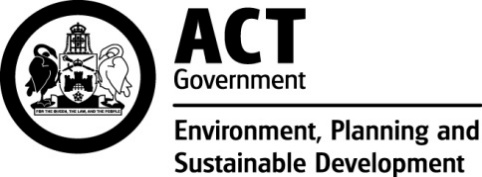 Planning & Development Act 2007Technical Amendmentto the Territory PlanVariation 2020-06Future urban area variation and introduction of the Whitlam Precinct Map and CodeJuly 2020This page is left intentionally blankTable of Contents1.	INTRODUCTION	31.1	Purpose	31.2	Public consultation	31.3	National Capital Authority	31.4	Process	31.5	Types of technical amendments under the Act	42.	EXPLANATION	52.1	Territory Plan Map	52.2	Whitlam Precinct Map and Code	73.	TECHNICAL AMENDMENT	73.1	Territory Plan Map	83.2	Whitlam Precinct Map and Code	9This page is left intentionally blank INTRODUCTIONPurposeThis technical amendment makes the following changes to the Territory Plan:Territory Plan MapThe Territory Plan map is varied to remove the future urban area overlay from land in the Division of Whitlam, as identified in Part 2 of this document.Whitlam Precinct Map and CodeThe Whitlam Precinct Map and Code is introduced to include ongoing provisions, as described in Part 2 of this document. Public consultationUnder section 87(1)(c) of the Planning and Development Act 2007 (the Act) this type of technical amendment is not subject to public consultation.  National Capital AuthorityThe National Capital Authority does not need to be advised of this technical amendment as per 1.2.ProcessThis technical amendment has been prepared in accordance with section 87 and made in accordance with section 89 of the Act. Types of technical amendments under the ActThe following categories of technical amendments are provided under section 87 of the Act:Each of the following territory plan variations is a technical amendment for which no consultation is needed before it is made under section 89: (a)	a variation (an error variation) that – would not adversely affect anyone’s rights if approved; andhas as its only object the correction of a formal error in the plan;(b)	a variation to change the boundary of a zone or overlay under section 90A (Rezoning – boundary changes);(c)	a variation, other than one to which subsection (2)(d) applies, in relation to an estate development plan under section 96 (Effect of approval of estate development plan);(d)	a variation required to bring the territory plan into line with the national capital plan;(e)	a variation to omit something that is obsolete or redundant in the territory plan.Each of the following territory plan variations is a technical amendment for which only limited public consultation is needed under section 90:a variation (a code variation) that – would only change a code; andis consistent with the policy purpose and policy framework of the code; andis not an error variation;a variation to change the boundary of a zone under section 90B (Rezoning – development encroaching on adjoining territory land);a variation in relation to a future urban area under section 90C (Technical amendments – future urban areas);a variation in relation to an estate development plan under section 96 (Effect of approval of estate development plan) if it incorporates an ongoing provision that was not included in the plan under 
section 94(3)(g);a variation to clarify the language in the territory plan if it does not change the substance of the plan;a variation to relocate a provision within the territory plan if the substance of the provision is not changed. TA2020-06 has been prepared in accordance with section 87(1)(c).EXPLANATIONThis part of the technical amendment document explains the changes to be made to the Territory Plan.Territory Plan MapVariation to the Territory PlanThe Territory Plan map is varied to identify the zones and overlays that apply to land ceasing to be in a future urban area.Existing Territory Plan Map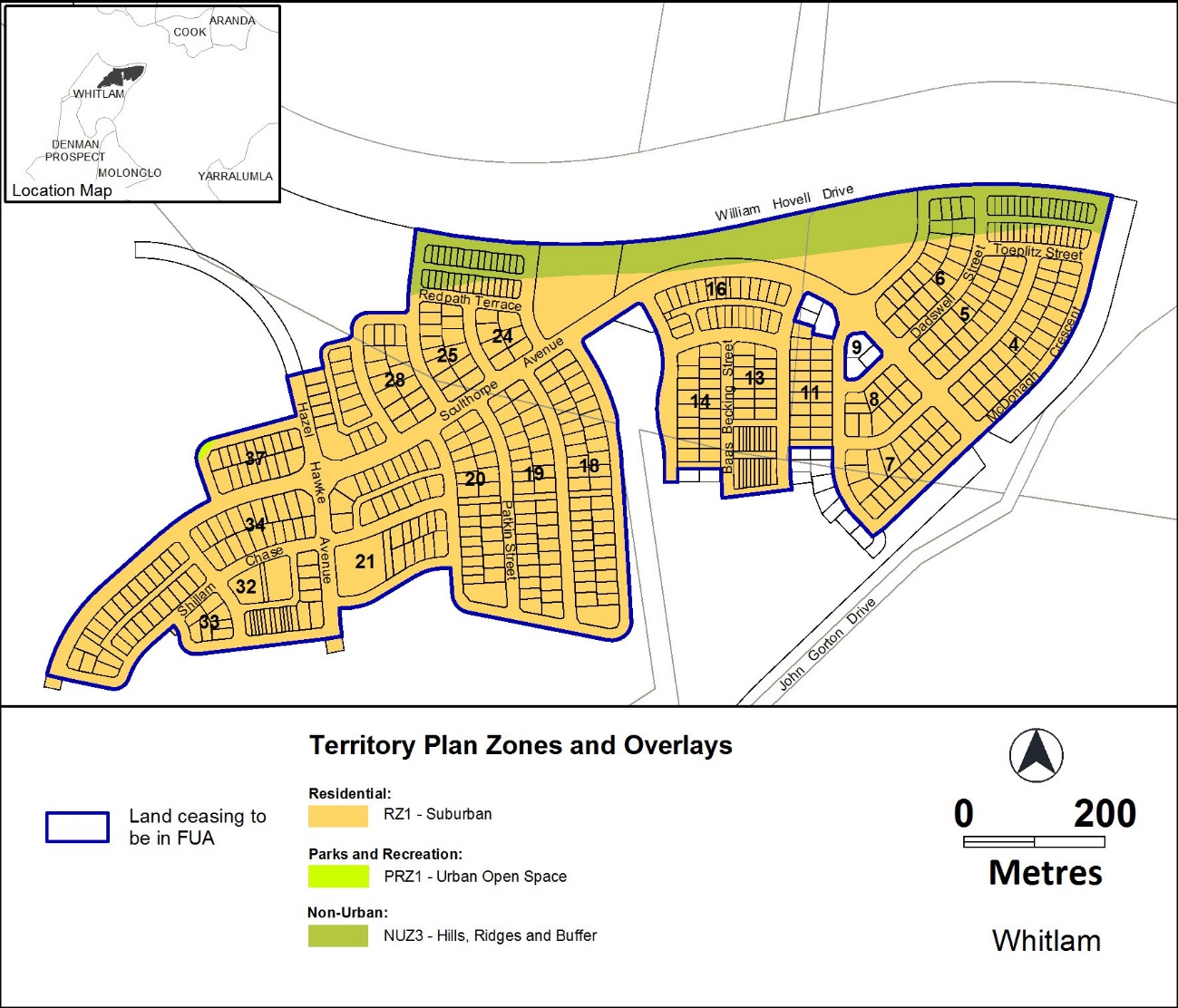 Proposed Territory Plan Map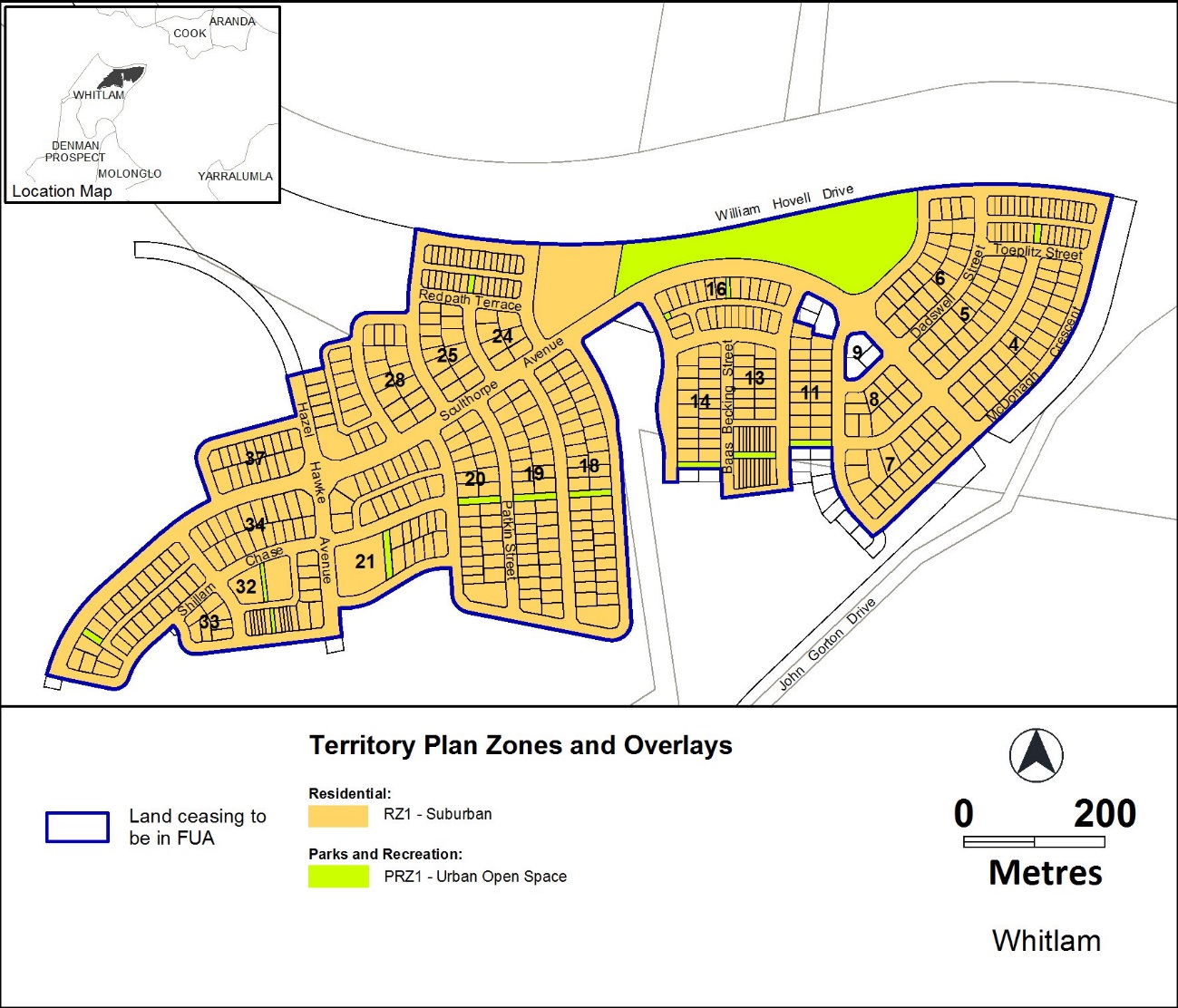 Whitlam Precinct Map and CodeIntroduction of the Whitlam Precinct Map and CodeThe Whitlam Precinct Map and Code is introduced to incorporate rules and criteria and ongoing block specific provisions that are consistent with the approved estate development plan.TECHNICAL AMENDMENTThis section of the technical amendment document provides the actual instructions for implementing the changes to the Territory Plan.Territory Plan MapTerritory Plan MapThe Territory Plan map is varied as indicated below to identify the zones and overlays that apply to the land ceasing to be in a future urban area.Whitlam Precinct Map and CodeWhitlam Precinct Map and CodeInsert Whitlam Precinct Map and Code into the Territory Plan at Appendix A.Whitlam Precinct Map and CodeThis page is intentionally blank.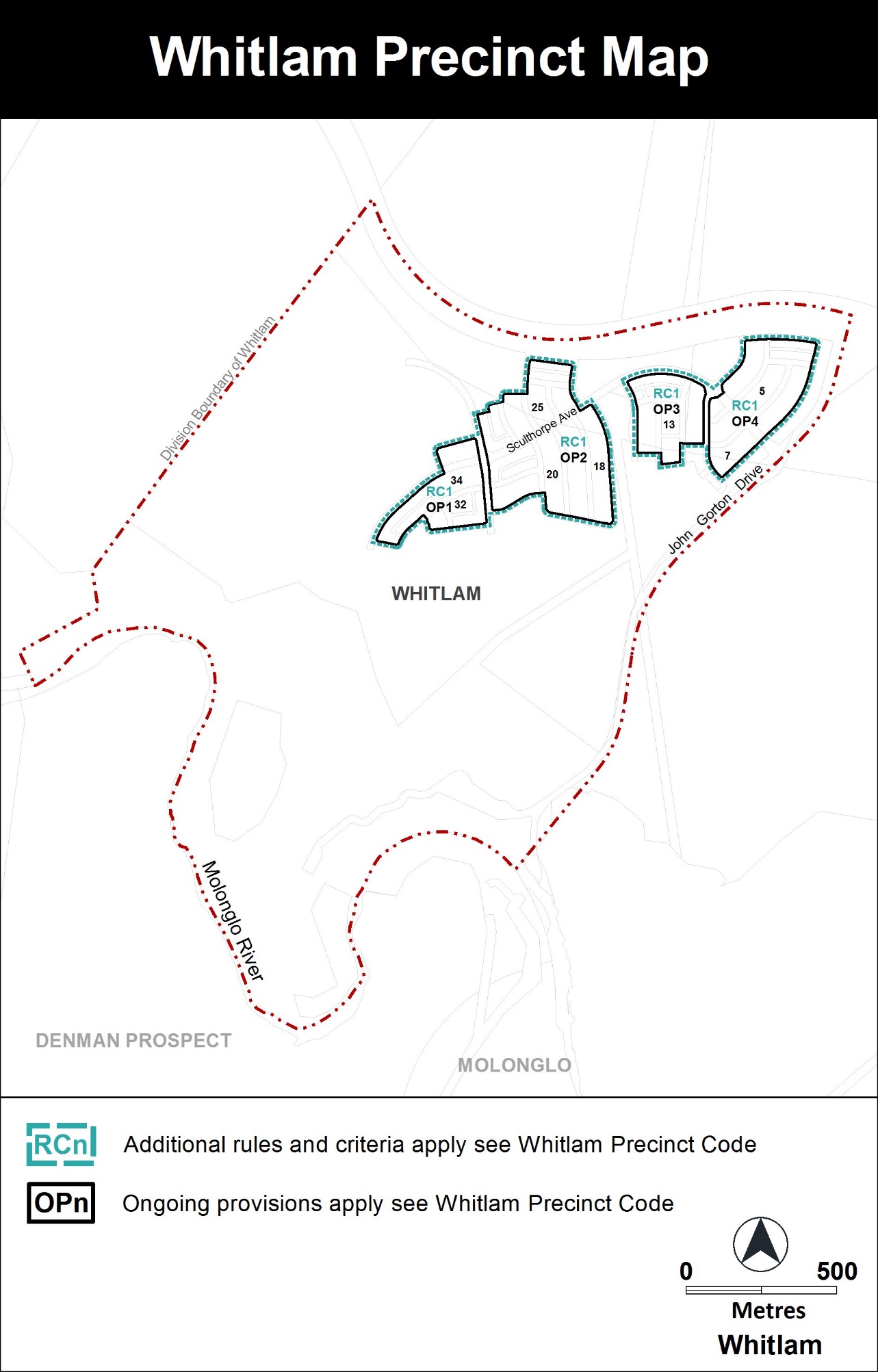 Whitlam Precinct CodeContentsIntroduction	3Additional rules and criteria	5RC1 – Whitlam Residential	5Element 1:		Building and site controls	51.1	Courtyard walls	51.2	Vehicular access	51.3	Minimum number of storeys	51.4	Setbacks	6Element 2:	 Amenity	62.1 	Acoustic protection –front wall height	6Other ongoing provisions	12OP1 – Whitlam residential area	12OP2 – Whitlam residential area	13OP3 – Whitlam residential area	14OP4 – Whitlam residential area	15FIGURESDiagram 1  Elevation Of Courtyard Wall	7Figure 1  Whitlam Residential Area 1	8Figure 2  Whitlam Residential Area 2	9Figure 3  Whitlam Residential Area 3	10Figure 4  Whitlam Residential Area 4	11Figure 5  Whitlam Residential Area Ongoing Provisions	12Figure 6  Whitlam Residential Area Ongoing Provisions	13Figure 7  Whitlam Residential Area Ongoing Provisions	14Figure 8  Whitlam Residential Area Ongoing Provisions	15NameThe name of this code is the Whitlam Precinct Code.ApplicationThe code applies to the Division of Whitlam.Purpose This code provides additional planning, design and environmental controls for specific areas or blocks and may also contain references to provisions in other codes.  In conjunction with other relevant codes it will be used by the Authority to assess development applications and offer guidance to intending applicants in designing development proposals and preparing development applications.StructureThis code contains additional rules and/or criteria for particular blocks or parcels identified as areas RCn on the precinct map, to be read in conjunction with the relevant development code. It may also contain sub-parts.Each element has one or more rules and, unless the respective rule is mandatory, each rule has an associated criterion. Rules provide quantitative, or definitive, controls. By contrast, criteria are chiefly qualitative in nature.In some instances rules are mandatory. Such rules are accompanied by the words “This is a mandatory requirement. There is no applicable criterion.” Non-compliance with a mandatory rule will result in the refusal of the development application. Conversely, the words “There is no applicable rule” are found where a criterion only is applicable.Code hierarchyUnder the Planning and Development Act 2007, where more than one type of code applies to a development, the order of precedence if there is inconsistency of provisions between codes is: precinct code, development code and general code. If more than one precinct code applies to the site, the most recent precinct code takes precedence to the extent of any inconsistency.DefinitionsDefined terms, references to legislation and other documents are italicised.  Definitions of terms used in this code are listed in part 13 of the Territory Plan or, for terms applicable only to this code, associated with the respective rule.AcronymsEPA		ACT Environment Protection AuthorityESA		ACT Emergency Services Agency EPSDD 	ACT Environment, Planning and Sustainable Development 				DirectorateNCA		National Capital AuthorityP&D Act	Planning and Development Act 2007TCCS 	 ACT Transport Canberra and City ServicesAdditional rules and criteriaThis part applies to blocks and parcels identified in the Whitlam Precinct Map (RCn). It should be read in conjunction with the relevant zone development code and related codes.RC1 – Whitlam Residential This part applies to blocks and parcels identified in area RC1 shown on the Whitlam Precinct Map. Element 1:	Building and site controlsElement 2:	Amenity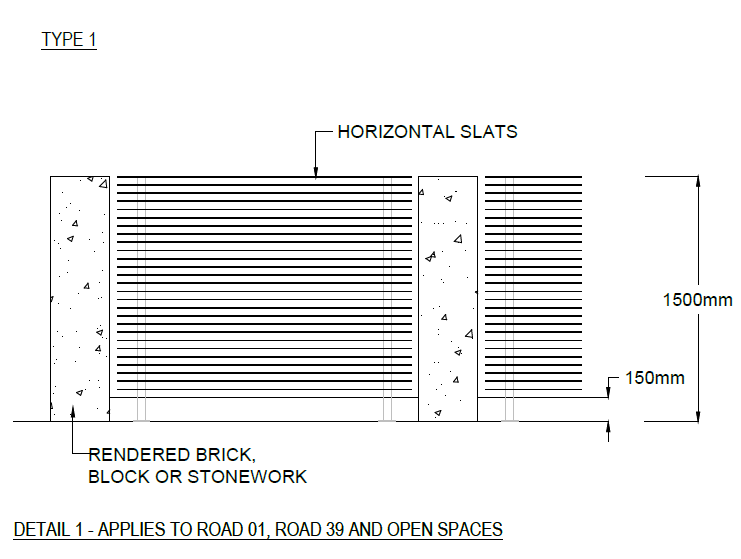 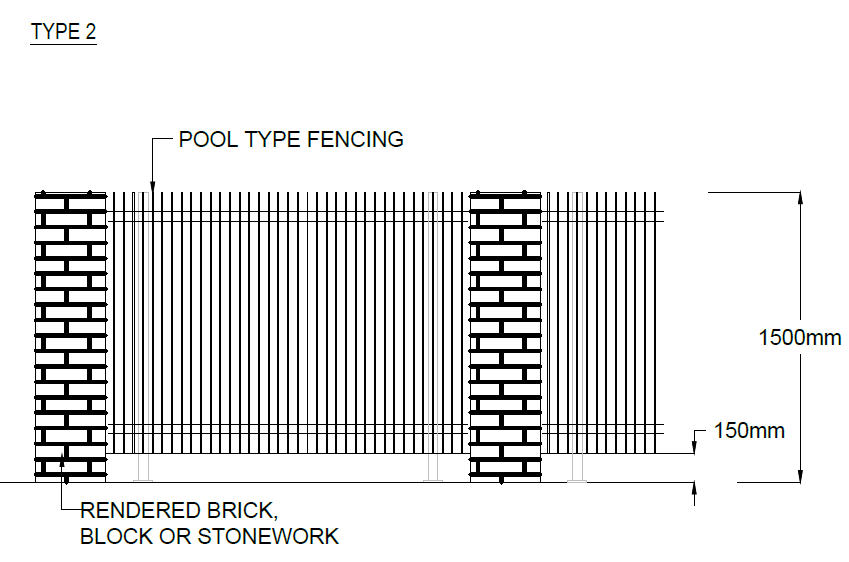 Diagram 1 Elevation of courtyard wall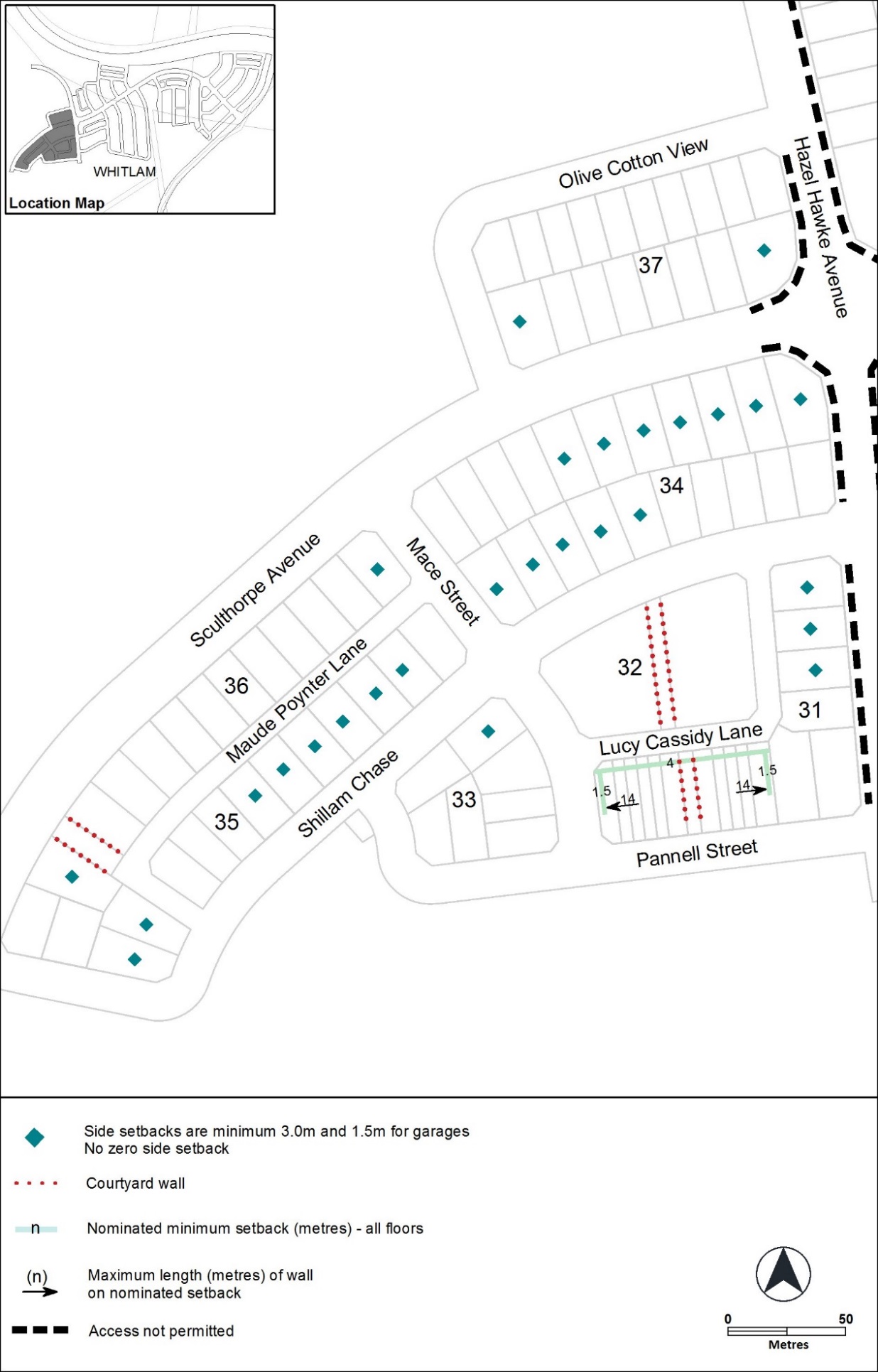 Figure 1 Whitlam residential area 1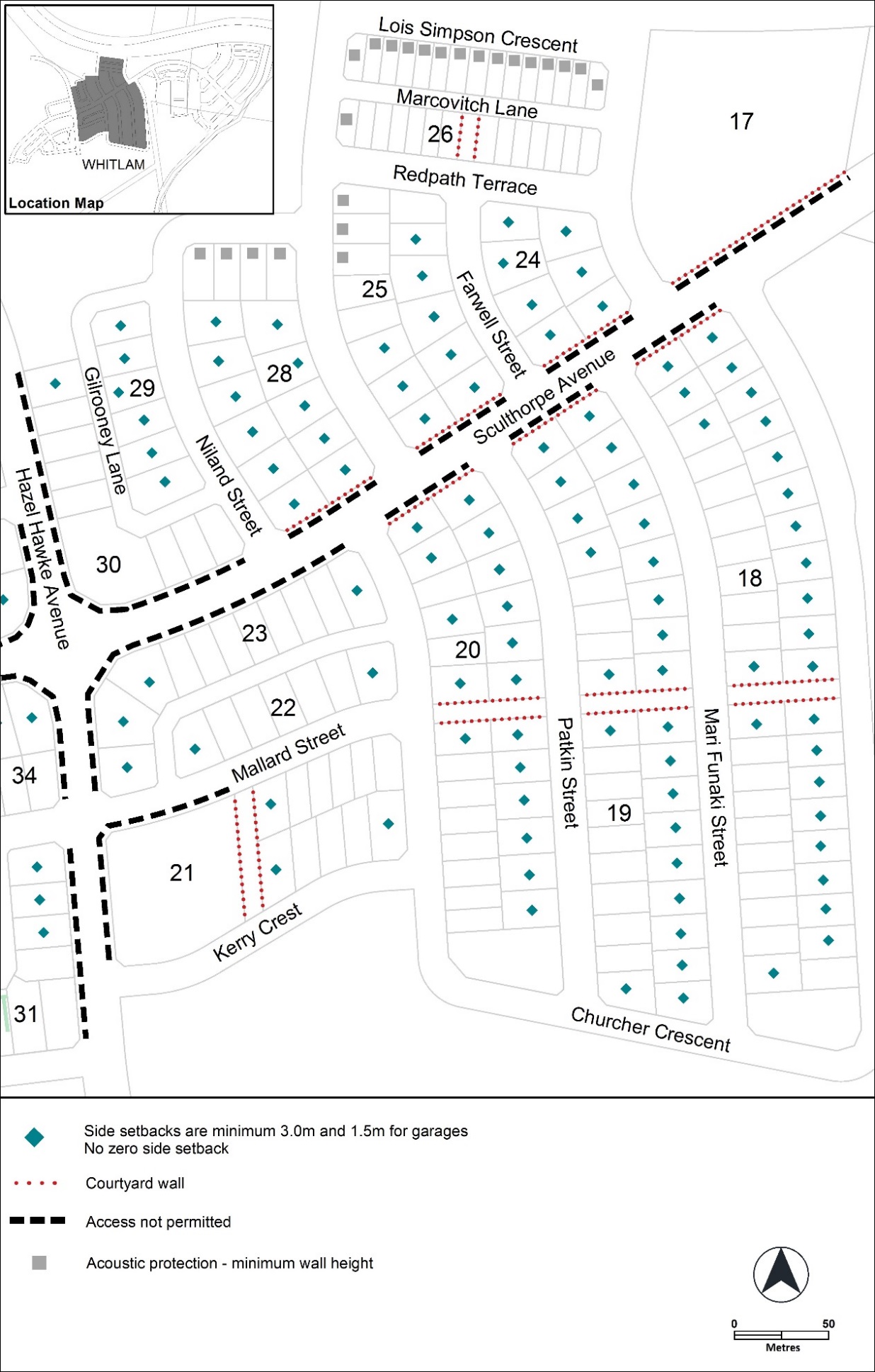 Figure 2 Whitlam residential area 2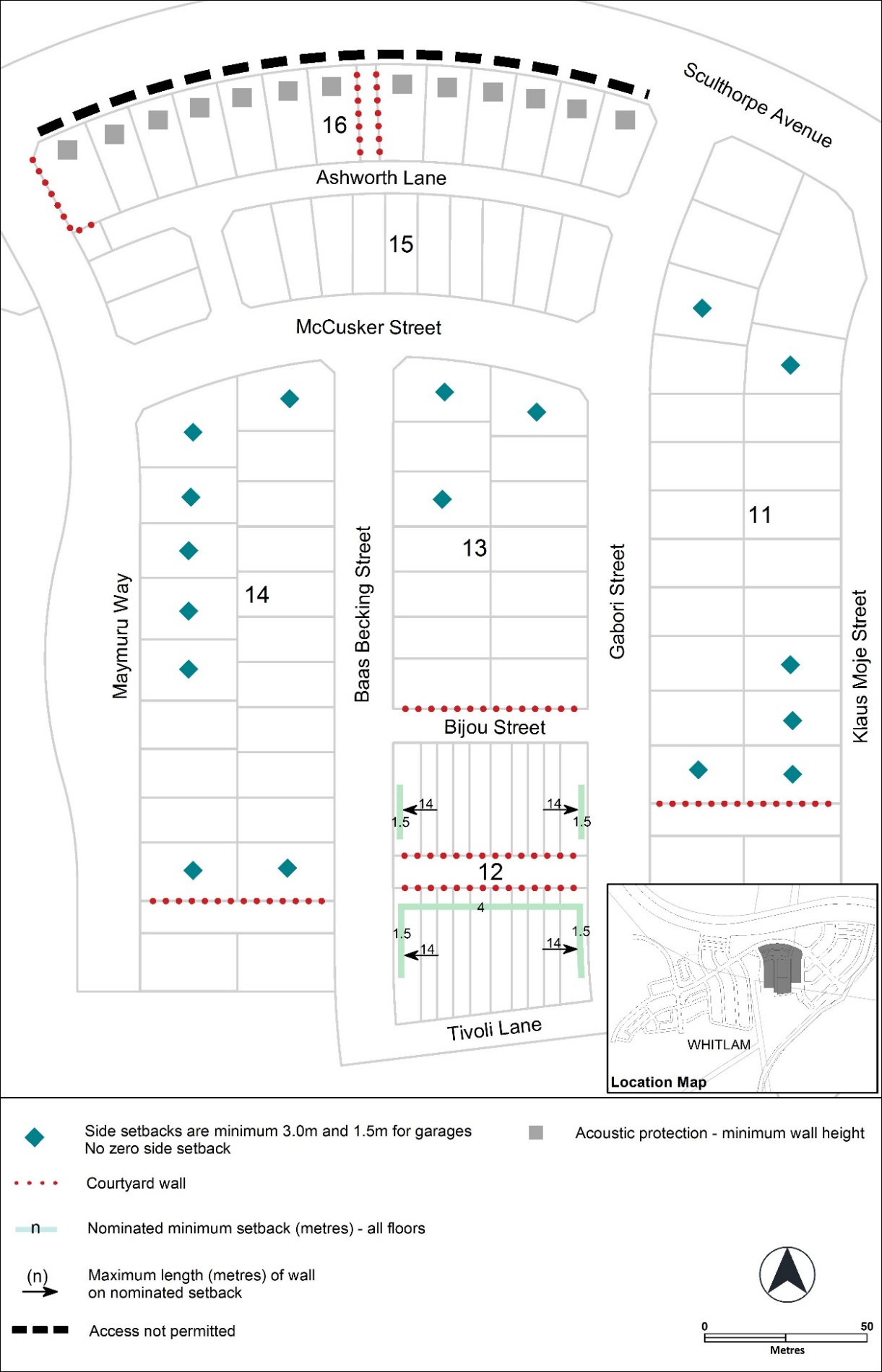 Figure 3 Whitlam residential area 3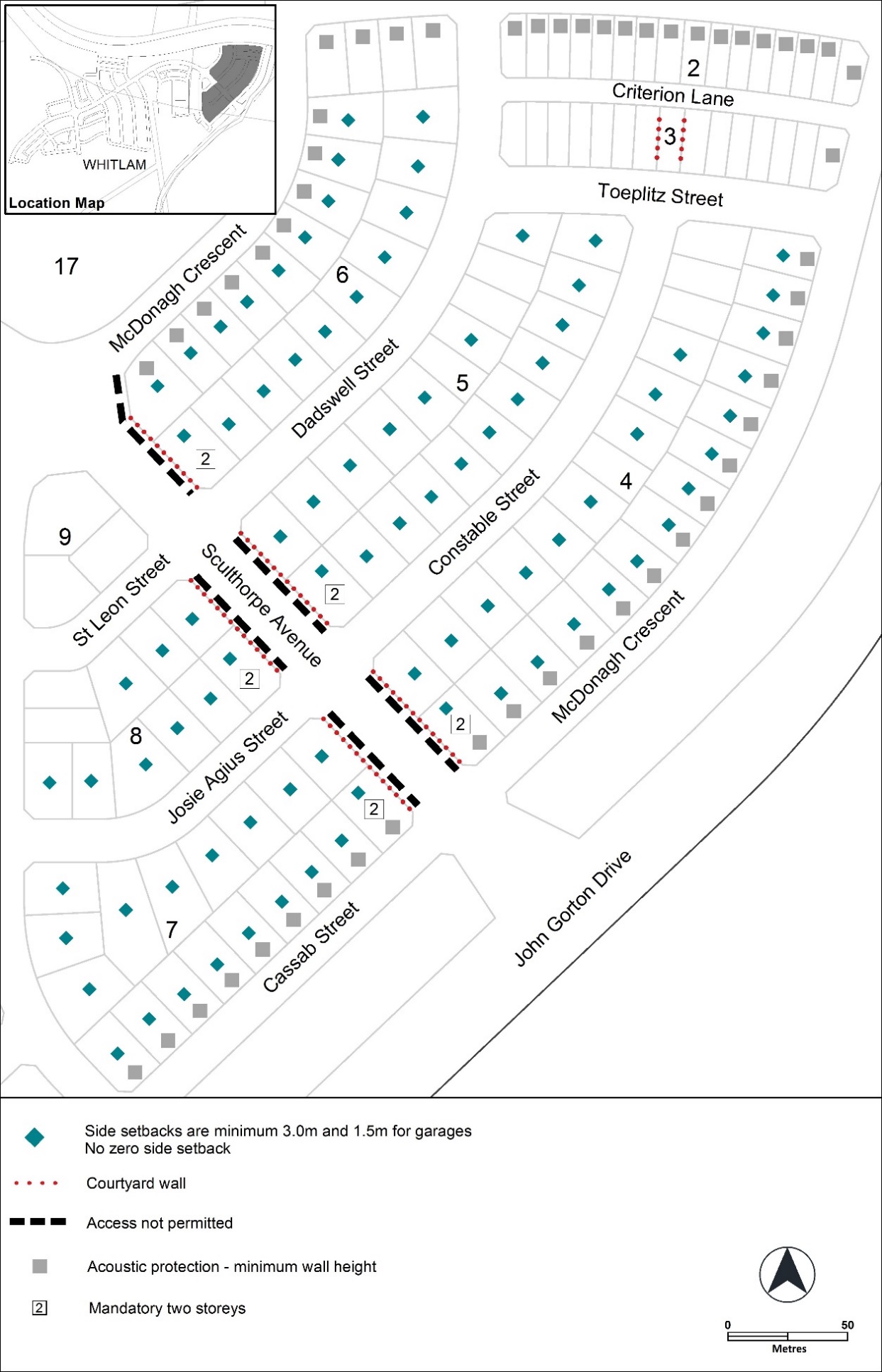 Figure 4 Whitlam residential area 4Other ongoing provisionsThis part applies to blocks and parcels identified as ongoing provisions (OPn) in the Whitlam Precinct Map. It should be read in conjunction with the relevant zone development code and related codes.OP1 – Whitlam residential areaThis part applies to blocks and parcels identified in area OP1 shown on the Whitlam Precinct Map.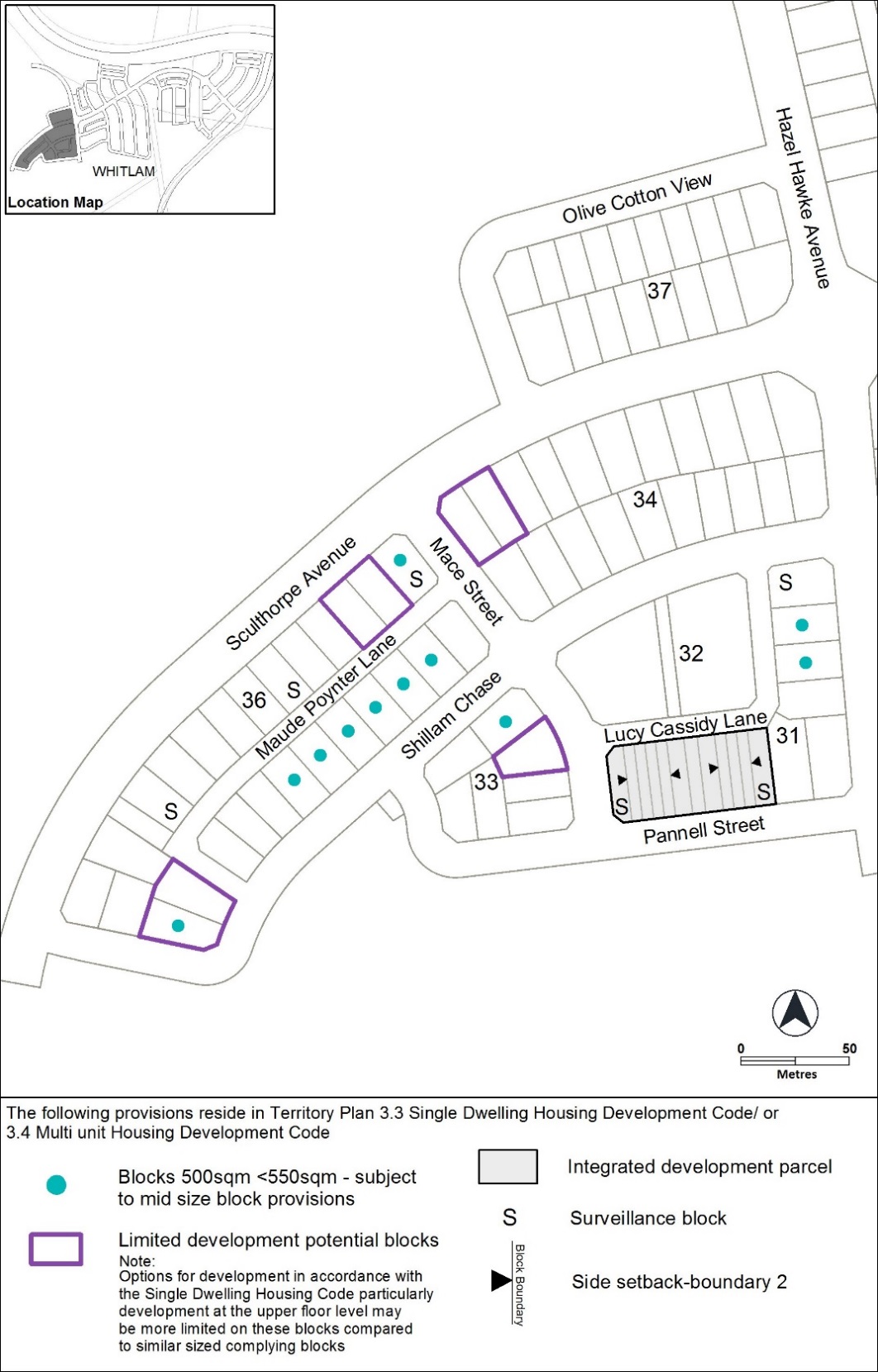 Figure 5 Whitlam residential area ongoing provisionsOP2 – Whitlam residential areaThis part applies to blocks and parcels identified in area OP2 shown on the Whitlam Precinct Map.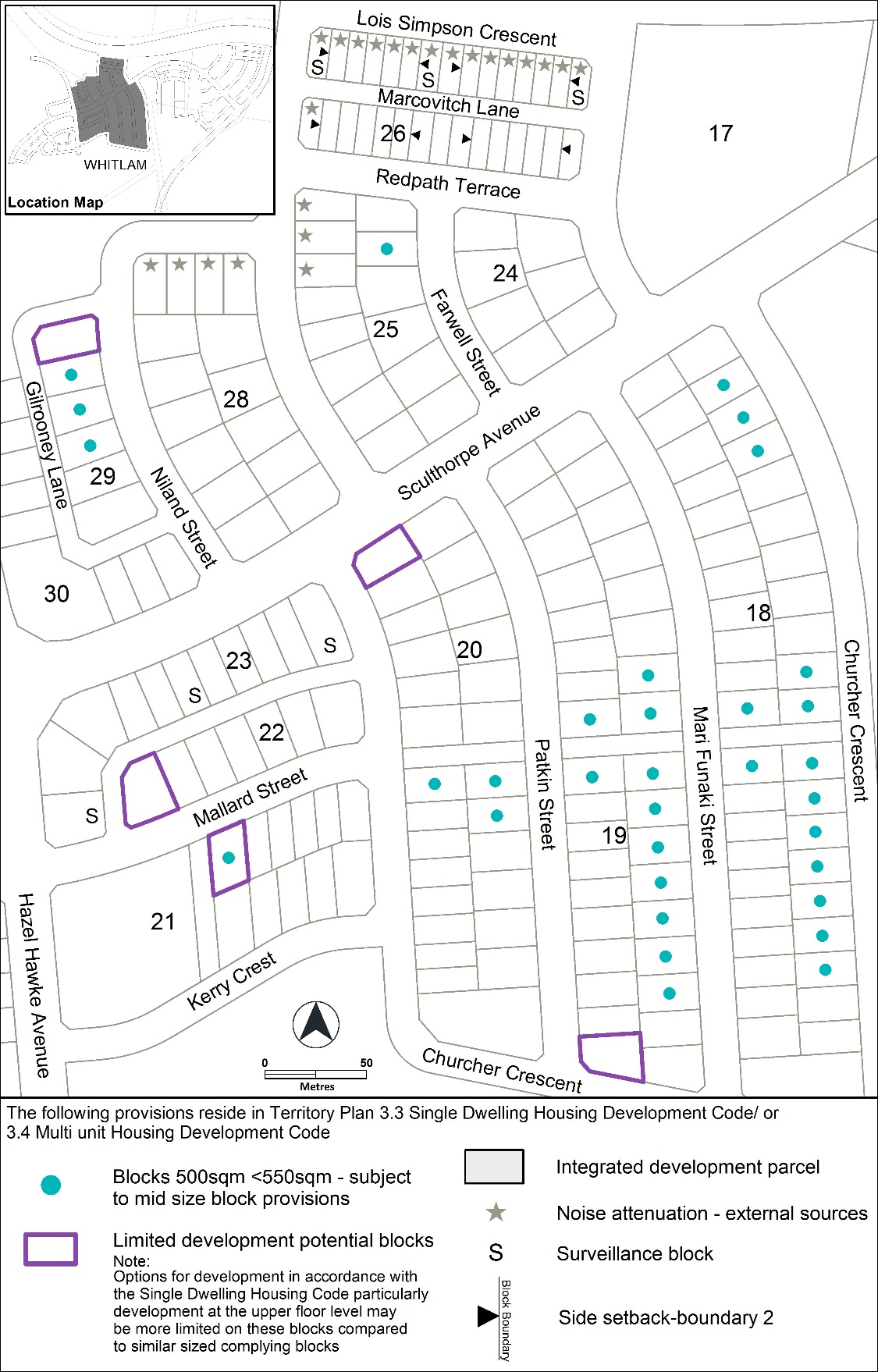 Figure 6 Whitlam residential area ongoing provisionsOP3 – Whitlam residential areaThis part applies to blocks and parcels identified in area OP3 shown on the Whitlam Precinct Map. 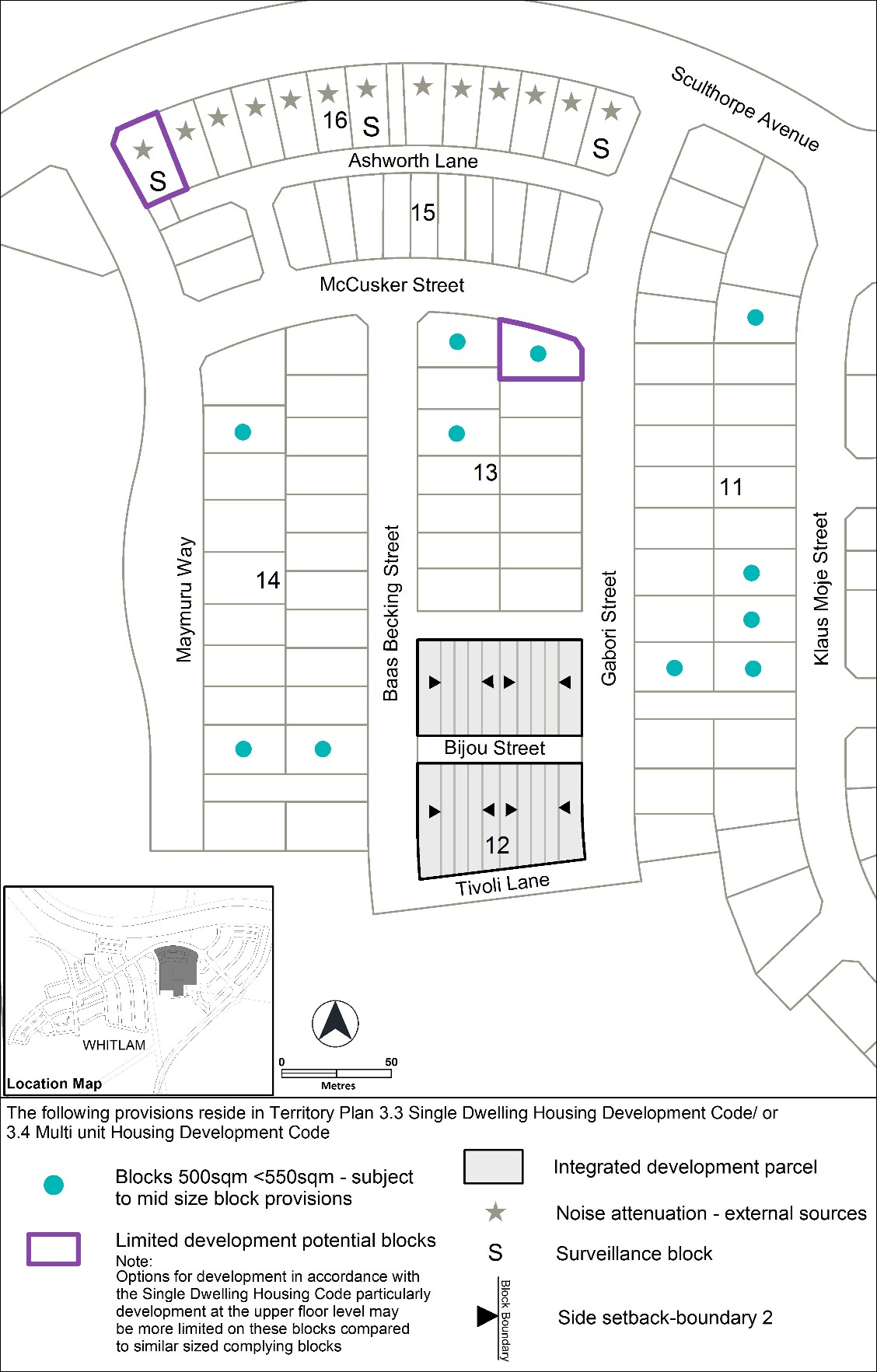 Figure 7 Whitlam residential area ongoing provisionsOP4 – Whitlam residential areaThis part applies to blocks and parcels identified in area OP4 shown on the Whitlam Precinct Map. 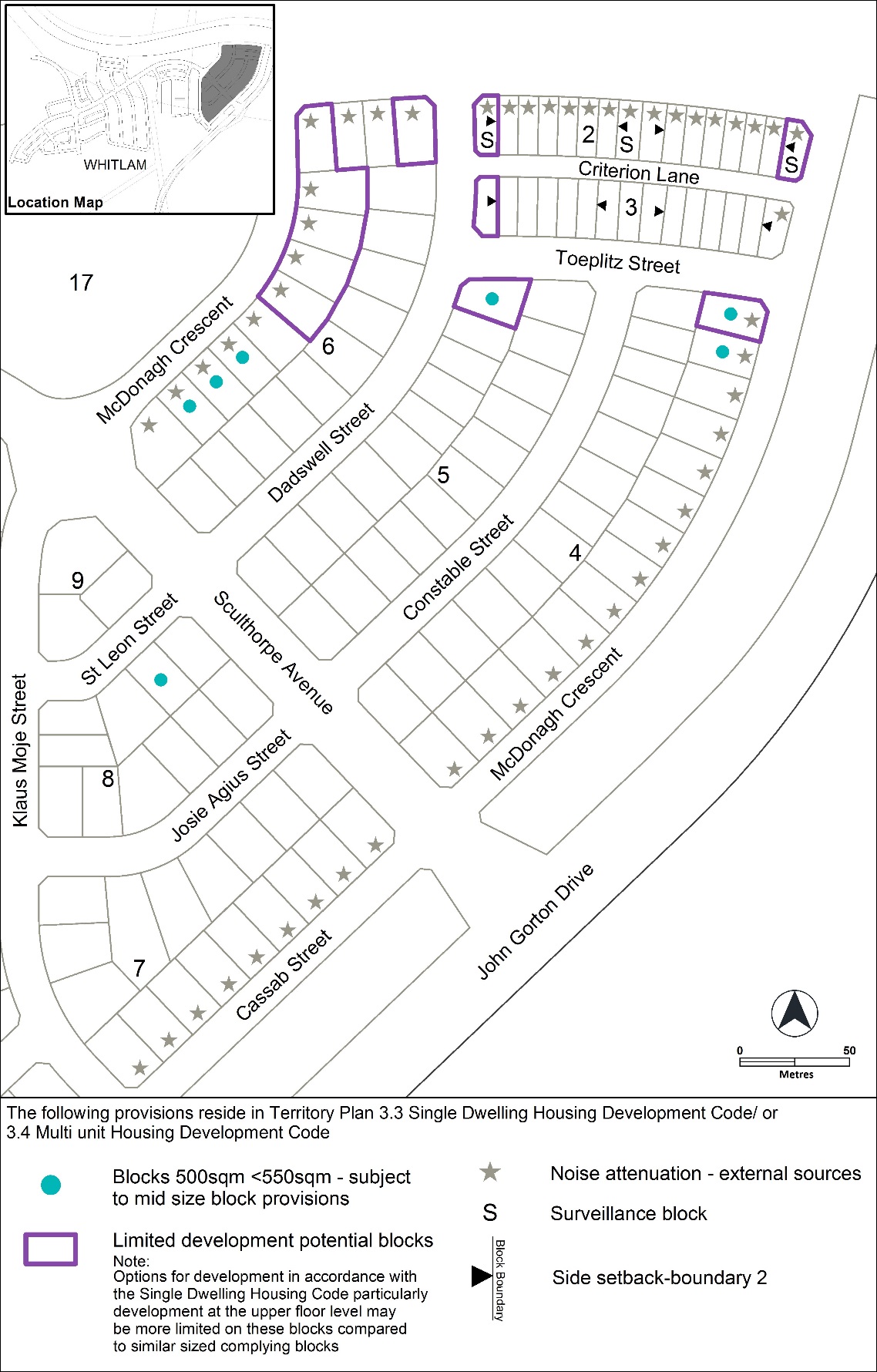 Figure 8 Whitlam residential area ongoing provisionsIntroduction RulesCriteria1.1	Courtyard walls1.1	Courtyard wallsR1 This rule applies to blocks or parcels in locations identified in Figures 1, 2, 3, and 4.Courtyard wall to a maximum height of 1.5m constructed of rendered brick, block or stonework in combination with feature panels that include openings not less than 25% of the surface area, and setback 600mm from the front boundary to incorporate landscaping. The length of the wall is to extend along the boundary and terminate 5 metres from the corner boundary adjoining a road.Note: See Diagram 1 for examples of courtyard wall.   This is a mandatory requirement. There is no applicable criterion.1.2	Vehicular access1.2	Vehicular accessR2 This rule applies to blocks or parcels in locations identified in Figures 1, 2, 3, and 4.Vehicular access is not permitted to or from blocks where indicated.This is a mandatory requirement. There is no applicable criterion.1.3	Minimum number of storeys1.3	Minimum number of storeysR3This rule applies to blocks or parcels in locations identified in Figure 4.Minimum number of storeys is 2.This is a mandatory requirement. There is no applicable criterion.1.4	Setbacks1.4	SetbacksR4This rule applies to blocks or parcels in locations identified in Figures 1 and 3.Minimum boundary setbacks to lower floor level and/or upper floor level are nominated.This is a mandatory requirement. There is no applicable criterion.R5This rule applies to blocks or parcels in locations identified in Figures 1, 2, 3 and 4. The northern boundary of section 11 blocks 13 and 17 are considered side setbacks for the purposes of this rule. Side setbacks are minimum 3m and 1.5m for garages. This is a mandatory requirement. There is no applicable criterion.2.1 Acoustic protection – front wall height2.1 Acoustic protection – front wall heightR6This rule applies to blocks or parcels in locations identified in Figures 2, 3, and 4.Dwelling walls facing the front boundary are to achieve a minimum wall height within the primary building zone, of 6 metres above datum ground level.Note: The purpose of this rule is to provide acoustic protection measures for the estate. This is a mandatory requirement. There is no applicable criterion.